CORRECTION        Transforme les phrases suivantes à la forme négative en ajoutant ne….. pasLes classes sont ouvertes. Les classes ne sont pas ouvertes.Tu vas au cinéma.  Tu ne vas pas au cinéma.Dora pose son manteau.  Dora ne pose pas son manteau.Les enfants vont dehors.  Les enfants ne vont pas dehors.Il aime ses parents.  Il n’aime pas ses parents.Le thé est chaud.  Le thé n’est pas chaud.C.  d’exercices p. 83 no 1-2-31- Une phrase négative dit le contraire d’une phrase affirmative.    Pour transformer une phrase affirmative en phrase négative, on ajoute les mots de la     négation : ne … pas, ne … rien, ne … jamais.2- Comme chaque matin, c’est la panique (en bleu).    Alex et Anatole sont encore en pyjama. (en bleu).    Astride n’a rien à manger. (en vert).    Arthur s’est enfermé dans la salle de bains. (en bleu)    Aline n’est pas encore coiffée. (en vert)    Arthur refuse de se laver. (en bleu)    Alain a perdu ses chaussettes. (en bleu)    Antoine veut rester au lit. (en bleu)    Armelle ne trouve plus son cartable. (en vert)3-  Je barrre :           ne … plus      ne  … jamais       ne … rien       n’ … pasCollège des Dominicaines de notre Dame de la Délivrande – Araya-Classe : CE1                                                                   Mai 2020 – 2ème semaineNom : _________________________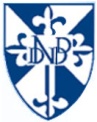 